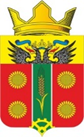 АДМИНИСТРАЦИЯ ИСТОМИНСКОГО СЕЛЬСКОГО ПОСЕЛЕНИЯАКСАЙСКОГО РАЙОНА РОСТОВСКОЙ ОБЛАСТИ    РАСПОРЯЖЕНИЕ30.12.2019                                         х. Островского                                          №312Об утверждении отчёта об исполнении муниципального задания за 2019 год Муниципальным бюджетным учреждением культуры Истоминского сельского поселения «Дорожный сельский дом культуры»В соответствии с постановлением Администрации Истоминского сельского поселения от 30.12.2015 года №553 «О порядке формирования муниципального задания на оказание муниципальных услуг (выполнение работ) в отношении муниципальных учреждений культуры Истоминского сельского поселения и финансового обеспечения выполнения муниципального задания», 1. Утвердить отчёт за 2019 год о выполнении муниципального задания Муниципальным бюджетным учреждением культуры Истоминского сельского поселения «Дорожный сельский дом культуры» за 2019 год и плановый период 2020 и 2021 годов, согласно приложению к данному распоряжению.2. Разместить настоящее распоряжение на официальном сайте Администрации Истоминского сельского поселения3 Контроль за исполнением настоящего распоряжения возложить на заместителя главы Администрации Истоминского сельского поселения Д.А. Кудовба.Глава Администрации Истоминского сельского поселения                                         О. А. КалининаПроект распоряжения вносит Старший инспектор Гутник Ю.С.Приложение к распоряжению Администрации Истоминского сельского поселенияот 30.12.2020 года № 312МУНИЦИПАЛЬНОГО ЗАДАНИЯ на 2019 год и плановый период 2020 и 2021 годовот «30» декабря 2019 г.Наименование муниципального учреждения Аксайского района (обособленного подразделения) Муниципальное бюджетное учреждение культуры Истоминского сельского поселения «Дорожный сельский дом культуры» _____________________________________________________________________________________________________Виды деятельности муниципального учреждения Деятельность учреждений клубного типа: Аксайского района (обособленного подразделения) клубов, дворцов и домов культуры_______________________________________ _____________________________________________________________________________________________________Вид муниципального учреждения Учреждение клубного типаАксайского района _______________________________________________________________________________________________________                                                         (указывается вид муниципального учреждения Аксайского района                                              из общероссийских базовых (отраслевых) перечней или регионального перечня)Периодичность _____________________________ежеквартально______________________________________________ (указывается в соответствии с периодичностью предоставления отчета о выполнении муниципального задания, установленной в муниципальном задании)ЧАСТЬ 1. Сведения об оказываемых муниципальных услугах РАЗДЕЛ 11. Наименование муниципальной услуги Организация деятельности клубных формирований и формирований самодеятельного народного творчества_________________________________________________________________________________________________________2. Категории потребителей муниципальной услуги в интересах общества, юридических лиц, физических лиц.
3. Сведения о фактическом достижении показателей, характеризующих объем и (или) качествомуниципальной услуги3.1. Сведения о фактическом достижении показателей, характеризующих качество муниципальной услуги 3.2. Сведения о фактическом достижении показателей, характеризующих объем муниципальной услуги -ЧАСТЬ 2. Сведения о выполняемых работах РАЗДЕЛ 21. Наименование работы Организация и проведение культурно- массовых мероприятий_____________________________________________________________________________________________________________________________________2. Категории потребителей работы юридические лица, физические лица_____________________________________________________________________________________________________________________________________________________________________________________________________3. Сведения о фактическом достижении показателей, характеризующих объем и (или) качество работы3.1. Сведения о фактическом достижении показателей, характеризующие качество работы3.2. Сведения о фактическом достижении показателей, характеризующих объем работыРуководитель (уполномоченное лицо)          Директор         ____________                   О.В. Поддубная                                                                       (должность)                (подпись)                (расшифровка подписи)«30» декабря 2019 г.Уникальный номер реестровой записиПоказатель, характеризующий содержание муниципальной услугиПоказатель, характеризующий содержание муниципальной услугиПоказатель, характеризующий содержание муниципальной услугиПоказатель, характеризующий условия (формы) оказания муниципальной услугиПоказатель, характеризующий условия (формы) оказания муниципальной услугиПоказатель качества муниципальной услугиПоказатель качества муниципальной услугиПоказатель качества муниципальной услугиПоказатель качества муниципальной услугиПоказатель качества муниципальной услугиПоказатель качества муниципальной услугиПоказатель качества муниципальной услугиПоказатель качества муниципальной услугиУникальный номер реестровой записиПоказатель, характеризующий содержание муниципальной услугиПоказатель, характеризующий содержание муниципальной услугиПоказатель, характеризующий содержание муниципальной услугиПоказатель, характеризующий условия (формы) оказания муниципальной услугиПоказатель, характеризующий условия (формы) оказания муниципальной услугинаимено-вание показателяединица измерения единица измерения утверждено в государст-венном задании на годисполне-но на отчетную датудопусти-мое (возмож-ное) отклоне-ниеотклонение, превышающее допустимое (возможное) значениепричинаотклоненияУникальный номер реестровой записи_________ (наимено-ваниепоказа-теля)_________(наимено-ваниепоказа-теля)_________(наимено-ваниепоказа-теля)_________(наимено-ваниепоказа-теля)_________(наимено-ваниепоказа-теля)наимено-вание показателянаимено-ваниекодпо ОКЕИутверждено в государст-венном задании на годисполне-но на отчетную датудопусти-мое (возмож-ное) отклоне-ниеотклонение, превышающее допустимое (возможное) значениепричинаотклонения123456789101112131407057000000000000007100Организация деятельности клубных формирований и формирований СНТВ стационарных условияхбесплатно07057000000000000007100Организация деятельности клубных формирований и формирований СНТВ стационарных условияхбесплатноДоля клубных формирований для детей и подростков от общего числа клубных формированийпроцент7445353---Уникальный номер реестровой записиПоказатель, характеризующий содержание муниципальной услугиПоказатель, характеризующий содержание муниципальной услугиПоказатель, характеризующий содержание муниципальной услугиПоказатель, характеризующий условия (формы) оказания муниципальной услугиПоказатель, характеризующий условия (формы) оказания муниципальной услугиПоказатель объема муниципальной услугиПоказатель объема муниципальной услугиПоказатель объема муниципальной услугиПоказатель объема муниципальной услугиПоказатель объема муниципальной услугиПоказатель объема муниципальной услугиПоказатель объема муниципальной услугиПоказатель объема муниципальной услугиСредний размер платы(цена, тариф)Уникальный номер реестровой записиПоказатель, характеризующий содержание муниципальной услугиПоказатель, характеризующий содержание муниципальной услугиПоказатель, характеризующий содержание муниципальной услугиПоказатель, характеризующий условия (формы) оказания муниципальной услугиПоказатель, характеризующий условия (формы) оказания муниципальной услугинаимено-вание показа-теляединица измерения единица измерения утверж-дено в государст-венном задании на годиспол-нено на отчетную датудопус-тимое (возмож-ное) откло-нениеоткло-нение, превыша-ющее допустимое (возмож-ное) значениепричина откло-ненияСредний размер платы(цена, тариф)Уникальный номер реестровой записи___________(наимено-ваниепоказателя)_________(наимено-ваниепоказателя)_________(наимено-ваниепоказателя)___________(наимено-ваниепоказателя)_________(наимено-ваниепоказателя)наимено-вание показа-телянаимено-ваниекодпо ОКЕИутверж-дено в государст-венном задании на годиспол-нено на отчетную датудопус-тимое (возмож-ное) откло-нениеоткло-нение, превыша-ющее допустимое (возмож-ное) значениепричина откло-ненияСредний размер платы(цена, тариф)12345678910111213141507057000000000000007100Организация деятельности клубных формирований и формирований СНТВ стационарных условияхбесплатно00107057000000000000007100Организация деятельности клубных формирований и формирований СНТВ стационарных условияхбесплатноКоличество клубных формированийединица6424747----002Число участниковчеловек7925805830,5---Уникаль-ный номер реестро-вой записиПоказатель, характеризующий содержание муниципальной услугиПоказатель, характеризующий содержание муниципальной услугиПоказатель, характеризующий содержание муниципальной услугиПоказатель, характеризующий условия (формы) оказания муниципальной услугиПоказатель, характеризующий условия (формы) оказания муниципальной услугиПоказатель качества работыПоказатель качества работыПоказатель качества работыПоказатель качества работыПоказатель качества работыПоказатель качества работыПоказатель качества работыПоказатель качества работыУникаль-ный номер реестро-вой записиПоказатель, характеризующий содержание муниципальной услугиПоказатель, характеризующий содержание муниципальной услугиПоказатель, характеризующий содержание муниципальной услугиПоказатель, характеризующий условия (формы) оказания муниципальной услугиПоказатель, характеризующий условия (формы) оказания муниципальной услугинаимено-вание показателяединица измерения единица измерения утверждено в государст-венном задании на годиспол-нено на отчетную датудопустимое (возможное) отклонениеотклонение, превышающее допустимое (возможное) значениепричина откло-ненияУникаль-ный номер реестро-вой записи_________(наимено-ваниепоказателя)___________(наимено-ваниепоказателя)___________(наимено-ваниепоказателя)___________(наимено-ваниепоказателя)___________(наимено-ваниепоказателя)наимено-вание показателянаимено-ваниекодпо ОКЕИутверждено в государст-венном задании на годиспол-нено на отчетную датудопустимое (возможное) отклонениеотклонение, превышающее допустимое (возможное) значениепричина откло-нения123456789101112131407Организация и проведение Культурно массовых мероприятийбесплатно00107Организация и проведение Культурно массовых мероприятийбесплатноПоложительные отзывы (в СМИ от участников)единицы64244---Уни-кальный номер реестро-вой записиПоказатель, характеризующий содержание муниципальной услугиПоказатель, характеризующий содержание муниципальной услугиПоказатель, характеризующий содержание муниципальной услугиПоказатель, характеризующий условия (формы) оказания муниципальной услугиПоказатель, характеризующий условия (формы) оказания муниципальной услугиПоказатель объема работыПоказатель объема работыПоказатель объема работыПоказатель объема работыПоказатель объема работыПоказатель объема работыПоказатель объема работыПоказатель объема работыУни-кальный номер реестро-вой записиПоказатель, характеризующий содержание муниципальной услугиПоказатель, характеризующий содержание муниципальной услугиПоказатель, характеризующий содержание муниципальной услугиПоказатель, характеризующий условия (формы) оказания муниципальной услугиПоказатель, характеризующий условия (формы) оказания муниципальной услугинаимено-вание показателяединица измерения единица измерения утверждено в государствен-ном задании на годиспол-нено на отчетную датудопустимое (возможное) отклонениеотклонение, превышающее допустимое (возможное) значениепричинаотклоне-нияУни-кальный номер реестро-вой записи___________(наимено-ваниепоказателя)___________(наимено-ваниепоказателя)___________(наимено-ваниепоказателя)___________(наимено-ваниепоказателя)___________(наимено-ваниепоказателя)наимено-вание показателянаимено-ваниекод по ОКЕИутверждено в государствен-ном задании на годиспол-нено на отчетную датудопустимое (возможное) отклонениеотклонение, превышающее допустимое (возможное) значениепричинаотклоне-ния123456789101112131407Организация и проведение культурно массовых мероприятийбесплатно00107Организация и проведение культурно массовых мероприятийбесплатноКоличество проведённых мер-ийединиц642809809---002 кол-вочеловек792180054180054---Участников мер-ий